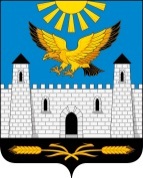                        ГIАЛГIАЙ                	                                                    РЕСПУБЛИКА                        РЕСПУБЛИКА                                                                ИНГУШЕТИЯГОРОДСКОЙ СОВЕТ ДЕПУТАТОВ МУНИЦИПАЛЬНОГО ОБРАЗОВАНИЯ ГОРОДСКОЙ ОКРУГ ГОРОД  КАРАБУЛАКЭЛДАРХА ГIАЛА СОВЕТ        386231, РИ, г. Карабулак, ул. Джабагиева, 142, Здание городского Совета, тел.(ф):88734 44-48-47, e-mail: gorsovet-06@mail.ru                                                РЕШЕНИЕ№  2/2-4                                                                       "  18   "     февраля       2022 г."О внесении изменений в Положение об оплате труда членов выборных органов местного самоуправления, выборных должностных лиц местного самоуправления, муниципальных служащих в органах местного самоуправления муниципального образования "Городской округ город Карабулак", утвержденное решением городского Совета депутатов муниципального образования "Городской округ город Карабулак" от 09 апреля 2010 № 12/3-1"     В соответствии со статьями, 130, 134 Трудового кодекса Российской Федерации, Федеральным законом от 2 марта 2007 N 25-ФЗ "О муниципальной службе в Российской Федерации", Уставом муниципального образования "Город Карабулак", решением Магасского районного суда Республики Ингушетия от 19 апреля 2021 года, городской Совет депутатов муниципального образования "Городской округ город Карабулак" решил:       1. Внести в Положение об оплате труда членов выборных органов местного самоуправления, выборных должностных лиц местного самоуправления, муниципальных служащих в органах местного самоуправления муниципального образования "Городской округ город Карабулак", утвержденного решением городского Совета муниципального образования "Городской округ город Карабулак" от 09 апреля 2010 № 12/3-1 следующие изменения:     1.1. в Преамбуле решения слова "Постановлением Правительства Республики Ингушетия от 15 декабря 2009 г. № 423" заменить на слова "Федеральным законом Российской Федерации от 2 марта 2007 № 25-ФЗ "О муниципальной службе в Российской Федерации", Законом Республики Ингушетия от 10 апреля 2009 N 13-РЗ "Об отдельных вопросах муниципальной службы в Республике Ингушетия.";       1.2. пункт 1.1 части 1 Положения изложить в следующей редакции:"Положение об оплате труда членов выборных органов местного самоуправления, выборных должностных лиц местного самоуправления, муниципальных служащих в органах местного самоуправления муниципального образования "Городской округ город Карабулак" (далее-Положение) разработано в соответствии с Федеральным законом Российской Федерации от 2 марта 2007 № 25-ФЗ "О муниципальной службе в Российской Федерации", Законами Республики Ингушетия: от 10 апреля 2009 N 13-РЗ "Об отдельных вопросах муниципальной службы в Республике Ингушетия ,от 10 апреля 2009 N 14-РЗ "О Реестре должностей муниципальной службы в Республике Ингушетия", от 31 октября 2011 г. N 36-РЗ "О порядке присвоения и сохранения классных чинов муниципальной службы в Республике Ингушетия.";      1.3. Часть 2 Положения изложить в следующей редакции:                  "2. Оплата труда     2.1. "Денежное содержание муниципальных служащих в органах местного самоуправления состоит из должностного оклада муниципального служащего в соответствии с замещаемой им должностью муниципальной службы (далее - должностной оклад), а также из ежемесячных и иных дополнительных выплат, определяемых настоящим Положением.     2.1.1 К ежемесячным и иным дополнительным выплатам относятся:- ежемесячная надбавка за выслугу лет;- ежемесячная надбавка за особые условия муниципальной службы;-ежемесячная надбавка за работу со сведениями, составляющими государственную тайну;- ежемесячная надбавка к должностному окладу за классный чин;- премия за выполнение особо важных и сложных заданий;- ежемесячное денежное поощрение;- единовременная выплата при предоставлении ежегодного оплачиваемого отпуска и материальная помощь.     2.2. Основной единицей расчетной величины нормативов формирования расходов оплаты труда для членов выборных органов местного самоуправления, выборных должностных лиц органов местного самоуправления являются предельные размеры должностных окладов, установленные Приложением N 1 к настоящему Положению.     2.3. Предельные размеры должностных окладов ежегодно увеличиваются (индексируются) на соответствующий финансовый год с учетом уровня инфляции (потребительских цен) в Российской Федерации.    2.4. В случае расторжения трудового договора по основаниям, предусмотренным пунктами 1-2 статьи 81 Трудового кодекса Российской Федерации муниципальному служащему выплачивается компенсация в размере четырехмесячного денежного содержания. При этом выходное пособие не выплачивается.";     1.4. абзац 1 пункта 3.1. части 3 изложить в следующей редакции:"При формировании фонда оплаты труда членов выборных органов местного самоуправления, выборных должностных лиц местного самоуправления, муниципальных служащих в органах местного самоуправления муниципального образования "Городской округ город Карабулак" предусматриваются следующие средства для выплаты (в расчете на год):";     1.5. подпункт 1 пункта 3.1 части 3 Положения изложить в следующей редакции:"должностной оклад членов выборных органов местного самоуправления, выборных должностных лиц местного самоуправления, муниципальных служащих органов местного самоуправления, размер которого устанавливается согласно приложению 1 к настоящему Положению;";     1.6. абзац 1 подпункта 4 пункта 3.1 части 3 изложить в следующей редакции:"ежемесячная процентная надбавка к должностному окладу за работу со сведениями, составляющими государственную тайну, в размерах и порядке, определяемых законодательством Российской Федерации;";      1.7. Приложение N 1 изложить в следующей редакции:"Приложение N 1
к Положению "Об оплате труда членов выборных органов местного самоуправления, выборных должностных лиц местного самоуправления, муниципальных служащих в органах местного самоуправления городского округа г. Карабулак"Размеры
должностных окладов и ежемесячного денежного поощрения членов выборных органов местного самоуправления, выборных должностных лиц местного самоуправления, осуществляющих свои полномочия на постоянной основе.";     1.9. Приложение N 2 изложить в следующей редакции:"Приложение N 2
к Положению "Об оплате труда членов выборных органов местного самоуправления, выборных должностных лиц местного самоуправления, муниципальных служащих в органах местного самоуправления городского округа г. Карабулак"Размеры
должностных окладов и ежемесячного денежного поощрения муниципальных служащих в органах местного самоуправления.".    2. Установить, что должностные оклады, ежемесячное денежное поощрение лиц, членов выборных органов местного самоуправления, выборных должностных лиц органов местного самоуправления, муниципальных служащих органов местного самоуправления "Городской округ город Карабулак", в соответствии с настоящим Положением указаны с учетом индекса потребительских цен, установленных с 1 января 2013 года по 1 января 2022 года включительно.    3. Настоящее Решение вступает в силу со дня его официального опубликования и распространяется на правоотношения, возникшие с 1 января 2022 года.Председатель городского Советадепутатов муниципального образования    "Городской округ город Карабулак"                                               М.А. МартазановГлава муниципального образования "Городской округ город Карабулак"                                               М-Б.М.ОскановНаименование должностейДолжностной оклад (рублей в месяц)Ежемесячное денежное поощрение (должностных окладов)Председатель городского Совета депутатов170281,5Депутат представительного органа, осуществляющий полномочия на постоянной основе135471,5Наименование должностейДолжностной оклад (рублей в месяц)Ежемесячное денежное поощрение (должностных окладов)123Глава МО170281,5Заместитель главы МО135471,4Управляющий делами106441,4Начальник отдела90961,4Заместитель начальника отдела, заведующий сектором82231,3Главный специалист80331,3Ведущий специалист70651,2Пресс-секретарь85181,2Помощник главы МО85181,3Специалист60981,2